 Department of JusticeExecutive Office for Immigration ReviewOffice of the General Counsel5107 Leesburg Pike, 			June 26, 2015MEMORANDUM TO:	Lynn MurrayDepartment Clearance OfficerDepartment of JusticeFROM:	Christina Baptista                                                Associate General Counsel	Executive Office for Immigration ReviewSUBJECT:	Extension without Change of a Currently Approved Collection for Approval by the Office of Management and Budget: 	Form EOIR-40 Application for Suspension of Deportation Attached is the information collection request (ICR) for the Application for Suspension of Deportation (Form EOIR-40; OMB#1125-0009), as required for certification and submission to the Office of Management and Budget. The purpose of this application form is to determine the statutory eligibility of individual aliens who have been determined to be deportable from the United States for suspension of deportation, as well as to provide information relevant to a favorable exercise of discretion.The following documents are contained in this ICR package:OMB form 83-I Paperwork Reduction Act Submission;Supporting Statement for Paperwork Reduction Act Submission with burden statement;Certification Statement;Forms used to collect the information;Law or authority mandating the information collection;60-day  ICR notice that will be published in the Federal Register; and30-day ICR notice that will be published in the Federal Register.If you have any questions concerning this ICR, please contact Christina Baptista at (703) 305-0992 or at Christina.Baptista@usdoj.gov. Thank you very much for all of your assistance.Attachments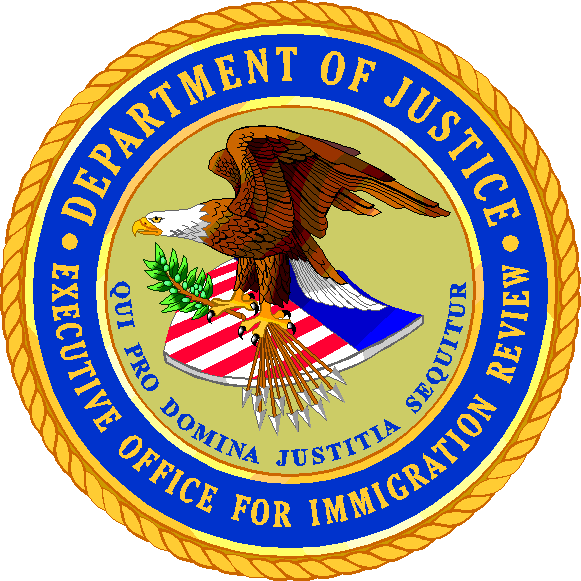 